POČASTITEV SVETOVNEGA DNEVA ZEMLJE         22. april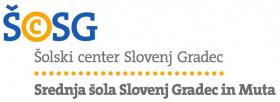 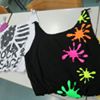 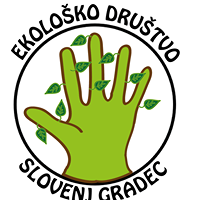 BODI EKOFACAJutri (20. 4. 17) boste v avli Srednje šole Slovenj Gradec in Muta lahko podpisali Svečano zaobljubo o uporabi trajnostnih vrečk                          od 9. – 12. ure. Vabljeni tudi starejši občani, ki nimate dostopa do elektronske verzije. 